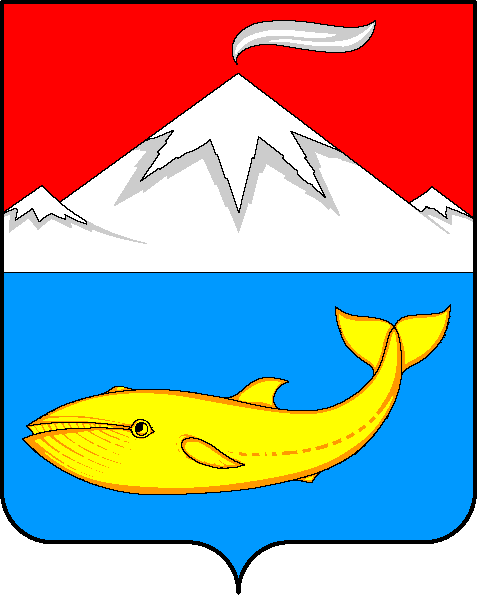 Камчатский крайУсть-Камчатский районР А С П О Р Я Ж Е Н И ЕАдминистрации Усть-Камчатского муниципального района11.04.2017 № 180-р      п. Усть-Камчатск	В соответствии с распоряжением Правительства Российской Федерации от 05.09.2015 №1738-р «Об утверждении Стандарта развития конкуренции в субъектах Российской Федерации», соглашением о сотрудничестве по содействию развитию конкуренции в Камчатском крае от 28.12.2015 №13, в целях улучшения конкурентной среды:1. Утвердить План мероприятий по внедрению Стандарта развития конкуренции в Усть-Камчатском муниципальном районе согласно приложению.2. Управлению делами администрации Усть-Камчатского муниципального района настоящее распоряжение опубликовать в средствах массовой информации и разместить на официальном сайте Усть-Камчатского муниципального района.3. Настоящее распоряжение вступает в силу после дня его официального опубликования.4. Контроль исполнения настоящего распоряжения оставляю за собой.ВрИО Главы администрацииУсть – Камчатского муниципального района                                                                        В.В. Рябов     План мероприятий по внедрению Стандарта развития конкуренциив Усть-Камчатском муниципальном районеОб утверждении Плана мероприятий по внедрению Стандарта развития конкуренцииПриложениек распоряжению администрацииУсть-Камчатского муниципального районаот 11.04.2017 № 180-р№ п/пНаименование мероприятияКлючевое событие/результат1Определение постоянно действующего органа по развитию конкуренции, ответственного за разработку и реализацию мер по содействию развитию конкуренции Определен уполномоченный орган2Рассмотрение вопросов развития конкуренции и внедрения Стандарта на заседаниях совета по предпринимательствуОпределен коллегиальный орган3Участие должностных лиц в обучающих мероприятиях и тренингах по вопросам содействия развитию конкуренции на основе СтандартаУстановление единообразного подхода к осуществлению деятельности органов местного самоуправления по созданию условий для развития конкуренции4Проведение анализа состояния рынков, входящих в перечень социально значимых и приоритетных рынков для содействия развитию конкуренции в Камчатском крае. Участие в проводимом Мониторинге состояния и развития конкурентной среды в регионеСоздание системы обобщения информации, поступающей в форме обращений субъектов предпринимательской деятельности, для выявления систематически возникающих проблем в области конкуренции и существующим административным барьерам в различных отраслях экономики;5Направление предложений по включению мероприятий по развитию конкуренции в «дорожную карту» региона Усть-Камчатский муниципальный район выступает соисполнителем мероприятий, предусмотренных «дорожной картой»6Формирование и актуализация перечня приоритетных рынков для содействия развитию конкуренции Перечень рынков с ежегодной актуализацией7Организация взаимодействия с бизнес-сообществом Усть-Камчатского муниципального района в целях улучшения конкурентной среды выявлению и устранению административных барьеровУстранение избыточного муниципального регулирования, а также на снижение административных барьеров8Создание на официальном сайте Усть-Камчатского муниципального района раздела по освещению деятельности в части развития конкуренции; обеспечение выхода с созданного раздела на раздел «развитие конкурентной среды» официального сайта Правительства Камчатского края http://www.kamgov.ru/Реализация принципа прозрачности деятельности, повышение информированности потребителей товаров (работ, услуг) и бизнес-сообщества9Проведение информационной разъяснительной работы, включая средства массовой информации, о роли конкуренции в развитии курируемых сфер деятельности Повышение информированности субъектов предпринимательской деятельности и потребителей товаров, работ и услуг в крае10Проведение оценки регулирующего воздействия проектов муниципальных нормативных правовых актов в целях выявления положений, вводящих избыточные обязанности, запреты и ограничения для субъектов предпринимательской и инвестиционной деятельности или способствующих их введению (в том числе негативно воздействующие на состояние конкуренции)Доля прошедших процедуру оценки регулирующего воздействия проектов муниципальных нормативных правовых актов, устанавливающих новые или изменяющих ранее предусмотренные муниципальными нормативными правовыми актами обязанности для субъектов предпринимательской и инвестиционной деятельности - 100%11Содействие формированию современной инфраструктуры розничной торговли, разнообразию торговых структур и повышение территориальной доступности торговых объектов для населения Фактическая обеспеченность населения площадью стационарных торговых объектов12Проведение мониторинга цен на социально значимые продовольственные товарыЭкономическая доступность продовольственных товаров, формирование ценовой политики 